Борона дисковая мульчирующая 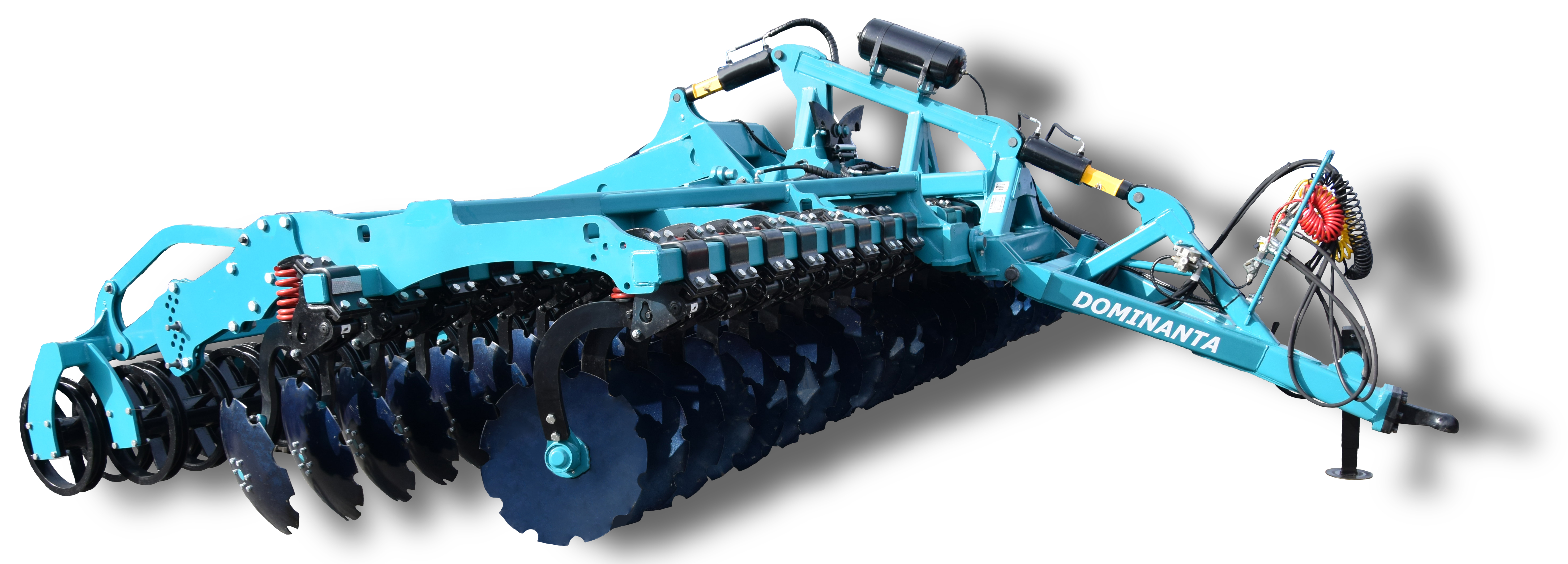 Борона дисковая мульчирующая «Доминанта»Технические характеристикиТехнические характеристикиПоказатель/НаименованиеД-300ПД-350ПД-350ПД-400ПД-400ПД-450ПД-520ПД-560ПД-620П Рабочая ширина захвата, м3,03,54,04,55,05,56,1 Глубина обработки почвы, см, не более181818181818181818 Рабочая скорость движения, км/ч, не более151515151515151515 Транспортная скорость, км/ч, не более 202020202020202020 Количество рядов рабочих органов (дисков)222222222 Количество рабочих органов (дисков), шт.    в одном ряду101212141416182022    всего 202424282832364044 Расстояние между рядами рабочих органов, мм1 0701 0701 0701 0701 0701 0701 0701 0701 070 Расстояние между рабочими органами в ряду, мм275275275275275275275275275 Тип рабочего органа, размерДиск зубчатый сферический, диаметр – 610 ммДиск зубчатый сферический, диаметр – 610 ммДиск зубчатый сферический, диаметр – 610 ммДиск зубчатый сферический, диаметр – 610 ммДиск зубчатый сферический, диаметр – 610 ммДиск зубчатый сферический, диаметр – 610 ммДиск зубчатый сферический, диаметр – 610 ммДиск зубчатый сферический, диаметр – 610 ммДиск зубчатый сферический, диаметр – 610 мм Угол атаки рабочих органов (дисков), град.171717171717171717 Габаритные размеры, в рабочем положении, мм:    длина5 1505 1505 1505 1505 1505 1505 1505 1505 150    ширина3 3003 8503 8504 4004 4004 7005 4005 9006 500    высота1 6001 6001 6001 6001 6001 6001 6001 6001 600 Габаритные размеры, в транспортном положении, мм   длина4 2505 1505 1505 1505 1505 1505 1505 1505 150   ширина3 3003 8503 8504 4004 4004 7005 4005 9006 500   высота2 0002 0002 0002 0002 0002 0002 0002 0002 000 Дорожный просвет, не менее, мм350350350350350350350350350 Масса с прутковым катком, кг3 5433 9063 9064 2684 2684 6305 0265 4925 852 Агрегатируется с трактором, класс                                                          л.с.2140-1502-3150-1802-3150-1802-3190-2102-3190-2103210-2304240-2604-5270-2805300-320Показатель/НаименованиеД-520ПСМД-560ПСМД-620ПСМД-660ПСМД-720 ПСМД-770ПСМД-820ПСМД-880ПСМД-1000ПСД-1100ПСД-1200ПС Рабочая ширина захвата, м5,05,56,16,67,27,78,38,89,91111,6 Глубина обработки почвы, см, не более1818181818181818181818 Рабочая скорость движения, км/ч, не более1515151515151515151515 Транспортная скорость, км/ч, не более 2020202020202020202020 Количество рядов рабочих органов (дисков)22222222222 Количество рабочих органов (дисков), шт.    в одном ряду1820222426283032364042    всего 3640444852566064728084 Расстояние между рядами рабочих органов, мм1 0701 0701 0701 0701 0701 0701 0701 0701 0701 0701 070 Расстояние между рабочими органами, мм275275275275275275275275275275275 Тип рабочего органа, размерДиск зубчатый сферический, диаметр – 610 ммДиск зубчатый сферический, диаметр – 610 ммДиск зубчатый сферический, диаметр – 610 ммДиск зубчатый сферический, диаметр – 610 ммДиск зубчатый сферический, диаметр – 610 ммДиск зубчатый сферический, диаметр – 610 ммДиск зубчатый сферический, диаметр – 610 ммДиск зубчатый сферический, диаметр – 610 ммДиск зубчатый сферический, диаметр – 610 ммДиск зубчатый сферический, диаметр – 610 ммДиск зубчатый сферический, диаметр – 610 мм Угол атаки рабочих органов (дисков), град1717171717171717171717 Габаритные размеры, в раб. положении, мм:    длина6 7706 7706 7706 7707 0507 0507 0507 0507 3557 3557 355    ширина5 2305 7806 3306 8807 4307 9808 5309 08010 18011 28011 830    высота1 9701 9701 9701 9701 6001 6001 6001 6001 5801 5801 580 Габаритные размеры, в трансп. положении, мм    длина6 3706 3706 3706 3706 7106 7106 7106 7107 0557 0557 055    ширина2 9802 9802 9802 9804 6704 6704 6704 6706 3806 3806 380    высота3 2303 5053 7804 0554 0704 3454 6204 8954 6205 1705 445 Дорожный просвет, не менее, мм350350350350350350350350350350 Масса, кг- с тандемными катками- с прутковыми  катками7 4456 9008 0447 2728 4247 6488 8588 0169 4028 52510 5499 77510 96510 17411 38110 572-10 965-11 795-12 231 Агрегатируется с трактором, класс                                                          л.с.4250-2704-5280-3005310-3205340-3505-6350-3705-6370-4006400-4506-8450-4708470-5008500-5508550-600